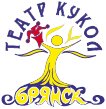 Анкета участникаКлуба любителей театра кукол «Гусёнок Дорофей»ФИО (ребёнка) ________________________________Дата рождения ________________________________Возраст ______________________________________Учебное заведение (школа/детский сад/высшее учебное заведение)____________________________________ФИО (законного представителя) _____________________________________________Контактный номер телефона (ребенка (если есть)/родителя)________________________________Район проживания _____________________________Адрес ________________________________________Какие кружки/секции посещает ребёнок? ____________________________________________________________________________________________*вступление в клуб возможно с 5-летнего возраста**обработка персональных данных осуществляется в соответствии с Федеральным законом  от 27.07.2006 №152-ФЗ «О персональных данных» и иным действующим законодательством РФ о защите персональных данных.